The Spanish Preterite:Regular Verbs - Verbos Regulares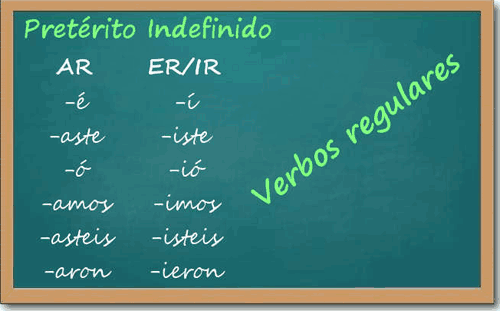 Irregular Verbs - Verbos IrregularesExample: TENER (to have)Other irregular verbs that follow a different pattern are: SER, IR, DAR and HABERHablarcomerviviryoHabl éCom íViv ítúHabl asteCom isteViv isteUd., él, ellaHabl óCom ióViv iónosotros(as)Habl amosCom imosViv imosvosotros(as)Habl asteisCom isteisViv isteisUds., ellos, ellasHabl aronCom ieronViv ieronPreterite StemPreterite EndingResultyoTUVetuvetúTUVistetuvisteUd., él, ellaTUVuvotuvonosotros(as)TUVimostuvimosvosotros(as)TUVisteistuvisteisUds., ellos, ellasTUVierontuvieronIrregular VerbPreterite Stemandaranduvvenirvinestarestuvpoderpudponerpussabersuptenertuvhacerhic   (exception: Él/Ella/Usted = hizo)venirvinquererquisdecirdijtraertrajconducircondujproducirprodujtraducirtradujdetenerdetuvretenerretuvconetenercontuvconvenirconvinprevinerprevinconvenirconvinprevenirprevincomponercompusdescomponerdescompusproponerpropusdisponerdispuspredecirpredijcontradecircontradijdeshacerdeshicrehacerrehicSERIRDARyofuifuiditúfuistefuistedisteÉ él/ella/Ustedfuefuedionosotrosfuimosfuimosdimosvosotrosfuisteisfuisteisdisteisellos, ellas, Uds.fueronfuerondieron